Примерная форма договора займаДоговор займа № __Ассоциация Саморегулируемая организация «Центр развития строительства», именуемая в дальнейшем «Займодавец», в лице директора Яковлева Виктора Юрьевича, действующего на основании Устава, с одной стороны и наименование члена саморегулируемой организации, именуемый в дальнейшем «Заёмщик», в лице должность, Ф. И. О., действующего на основании устава, положения, доверенности, с другой стороны, совместно именуемые в дальнейшем – «Стороны», заключили настоящий договор (далее по тексту – «Договор») в соответствии с частью 17 статьи 33 Федерального закона № 191-ФЗ от 29.12.2004 «О введении в действие Градостроительного кодекса Российской Федерации», Положением об отдельных условиях предоставления займов членам саморегулируемых организаций и порядке осуществления контроля за использованием средств, предоставленных по таким займам, утверждённым постановлением Правительства Российской Федерации от 27.06.2020 № 938  (далее – ПП РФ от 27.06.2020 № 938),  Положением о компенсационном фонде обеспечения договорных обязательств Ассоциации Саморегулируемая организация «Центр развития строительства» и протоколом Совета Ассоциации Саморегулируемая организация «Центр развития строительства» № __ от __ , о нижеследующем:Предмет договораЗаймодавец обязуется передать Заёмщику денежные средства в сумме ____,00 руб. (__коп.) рублей (далее – Сумма займа), а Заёмщик обязуется вернуть Сумму займа и причитающиеся проценты в размере и сроки, которые установлены настоящим Договором.Сумма займа должна использоваться Заемщиком в целях приобретения строительных материалов, конструкций, оборудования для выполнения по заключённым до 1 апреля 2020 г. договорам (контрактам) работ по строительству, реконструкции, капитальному ремонту, сносу объектов капитального строительства, по сохранению объектов культурного наследия (договорам подряда) в соответствии Федеральным законом от 05.04.2013 № 44-ФЗ / Федеральным законом от 18.07.2011 № 223-ФЗ.Сумма займа должна использоваться Заёмщиком в соответствии с Планом расходования (Приложение № 1 к настоящему Договору), который является неотъемлемой частью Договора и в котором также указаны цели использования (соответствующие указанным в настоящем пункте) и лица, в пользу которых будут осуществляться платежи за счёт средств Суммы займа.1.3. Займодавец обязуется не позднее _______ рабочих дней с даты заключения настоящего Договора передать Заёмщику Сумму займа путём перечисления Суммы займа на банковский счёт Заёмщика, указанный в разделе 7 настоящего Договора и соответствующий подпункту «и» пункта 6 ПП РФ от 27.06.2020 № 938. Датой предоставления Суммы займа является дата зачисления денежных средств на банковский счёт Заёмщика.1.4. Срок предоставления Суммы займа составляет _____ с даты заключения настоящего Договора.Обязательства Заёмщика по возврату Суммы займа считаются исполненными с даты зачисления соответствующих денежных средств в полном объёме на специальный банковский счёт Займодавца, указанный в разделе 7 настоящего Договора.1.5. Заёмщик вправе досрочно (полностью или частично) возвратить Сумму займа и уплатить начисленные проценты за фактический срок пользования займом.1.6. Процентная ставка за пользование Суммой займа определяется в размере ____.1.7. Проценты начисляются за фактическое пользование Суммой займа с даты зачисления Суммы займа на банковский счёт Заёмщика (согласно пункту 1.3 настоящего Договора) до дня возврата Суммы займа в полном объёме Займодавцу (согласно пункту 1.4 настоящего Договора) включительно.1.8. Проценты за пользование Суммой займа уплачиваются не позднее 25-го числа каждого месяца начиная с месяца, следующего за месяцем предоставления Суммы займа (согласно пункту 1.3 настоящего Договора). Проценты, начисленные за последний месяц пользования займом, уплачиваются одновременно с возвратом Суммы займа.1.9. Под датой уплаты процентов понимается дата зачисления суммы процентов на специальный банковский счёт Займодавца, указанный в разделе 7  настоящего Договора.1.10. Обеспечением исполнения Заёмщиком своих обязательств по настоящему Договору являются:[Выбрать нужное:- залог имущества, оформленный договором от ______ № __;- уступка права требования денежных обязательств по договорам подряда на Сумму займа, оформленная договором от ______ № __;- поручительство, оформленное договором от ______ № __].2. Гарантии и заверения заёмщика. Права и обязанности Сторон2.1. Настоящим Заёмщик в порядке статьи 4312 Гражданского кодекса Российской Федерации (далее – ГК РФ) заверяет Займодавца и гарантирует, что на дату заключения настоящего Договора и дату предоставления Суммы займа по настоящему Договору:2.1.2. Заёмщиком соблюдены корпоративные процедуры, необходимые для заключения настоящего Договора, заключение настоящего Договора получило одобрение органов управления Заёмщика (в случае необходимости), что подтверждается следующими документами: _______.2.1.3. Настоящий Договор от имени Заёмщика подписан лицом, которое надлежащим образом уполномочено совершить такие действия, подписи должностных лиц Заёмщика, уполномоченных на подписание от имени Заемщика документов, представленных Заемщиком Займодавцу в связи с заключением и исполнением настоящего Договора, а также оттиски печатей на соответствующих документах, подлинны.2.1.4. Заключение настоящего Договора и исполнение его условий не нарушит и не приведёт к нарушению учредительных документов, любого положения законодательства Российской Федерации или какого-либо договора, или документа, стороной по которому является Заёмщик и/или его участники.2.1.5. Не существует каких-либо обстоятельств, которые могут ограничить, запретить или оказать иное существенное неблагоприятное воздействие на исполнение Заёмщиком обязательств по настоящему Договору.2.1.6. Отчётность, которая была или будет представлена Заёмщиком Займодавцу по настоящему Договору, содержит достоверные и точные сведения и подготовлена или будет подготовлена в соответствии с нормами законодательства Российской Федерации.2.1.7. Заёмщик не имеет задолженности по уплате налогов, сборов, пеней, штрафов и процентов, подлежащих уплате в соответствии с законодательством Российской Федерации, превышающей 300000 рублей.2.1.8. Заёмщик не находится в состоянии ликвидации и не имеет решения суда о введении в отношении него внешнего управления или о продлении срока такого внешнего управления либо решения суда о признании его несостоятельным (банкротом) и об открытии конкурсного производства.2.1.9. Заёмщик не имеет административного приостановления его деятельности в соответствии с Кодексом Российской Федерации об административных правонарушениях.2.1.10. Вся информация, представленная Заёмщиком Займодавцу в связи с настоящим Договором, является верной, полной и точной, и он не скрыл обстоятельств, которые могли бы, в случае их выяснения, негативно повлиять на решение Займодавца о предоставлении займа Заёмщику в соответствии с условиями настоящего Договора.2.1.11. Какие-либо иные документы, помимо представленных Заёмщиком Займодавцу до заключения настоящего Договора, содержащие информацию о Заёмщике и (или) его органах управления и (или) иные сведения, способные повлиять на выводы о правоспособности Заёмщика и полномочиях его органов управления, у Заёмщика отсутствуют. Сведения, содержащиеся в представленных документах, являются актуальными, полными и достоверными. Все представленные Займодавцу необходимые для принятия решения о предоставлении займа документы действительны и представлены Займодавцу в полном объёме с учётом всех внесённых в них и зарегистрированных в установленном порядке изменений.2.1.12. Заёмщик не имеет задолженности по выплате заработной платы по состоянию на 1 апреля 2020 г.2.1.13. Заёмщик не находится в реестрах недобросовестных поставщиков, ведение которых осуществляется в соответствии с Федеральным законом от 18.07.2011 № 223-ФЗ «О закупках товаров, работ, услуг отдельными видами юридических лиц» и Федеральным законом от 05.04.2013 № 44-ФЗ «О контрактной системе в сфере закупок товаров, работ, услуг для обеспечения государственных и муниципальных нужд».2.1.14. Учредители (участники) или члены коллегиального исполнительного органа, единоличный исполнительный орган Заёмщика – юридического лица (а в случае передачи полномочий единоличного исполнительного органа управляющей организации или управляющему – единоличный исполнительный орган управляющей организации или управляющий) не имеют непогашенную или неснятую судимость за преступления в сфере экономики.2.1.15. Учредители (участники) или члены коллегиального исполнительного органа, единоличный исполнительный орган Заёмщика – юридического лица (а в случае передачи полномочий единоличного исполнительного органа управляющей организации или управляющему – единоличный исполнительный орган управляющей организации или управляющий) не привлекались к субсидиарной ответственности в соответствии с Федеральным законом от 26.10.2002 № 127-ФЗ «О несостоятельности (банкротстве)».2.1.16. Заёмщик имеет заключённые трёхсторонние соглашения с кредитной организацией, в которой открыт специальный банковский счёт Займодавца, указанный в разделе 7 настоящего Договора, и кредитными организациями, в которых Заёмщиком открыты банковские счета, о списании с данных банковских счетов Суммы займа, процентов за пользование Суммой займа и иных платежей по настоящему Договору в пользу Займодавца на основании предъявленного Займодавцем требования (платёжного требования) Займодавца (без дополнительных распоряжений Заёмщика).2.1.17. Все копии документов, представленные Заёмщиком Займодавцу, являются полными, достоверными и точными копиями оригиналов соответствующих документов.2.2. Заёмщик обязуется:2.2.1. Возвратить Сумму займа по настоящему Договору в полном объёме не позднее даты, указанной в пункте 1.4 настоящего Договора, а также своевременно, в соответствии с пунктом 1.8 настоящего Договора, производить платежи по процентам за пользование Суммой займа и иные платежи, предусмотренные настоящим Договором.2.2.2. Использовать Сумму займа исключительно на цели, предусмотренные настоящим Договором, и расходовать её в соответствии с Планом расходования Суммы займа (Приложение № 1 к Договору).2.3. Заёмщик в целях осуществления Займодавцем контроля за целевым использованием Суммы займа обязуется ежемесячно не позднее 5-го числа месяца, следующего за отчётным, предоставлять Займодавцу следующие документы:  2.3.1. Информацию о расходах, произведённых за счёт средств Суммы займа по форме согласно Приложению № 2 к настоящему Договору.2.3.2. Документы, подтверждающие соответствие использования Суммы займа условиям настоящего Договора.2.3.3. Выписки по банковскому счету Заёмщика, указанному в разделе 7 настоящего Договора, выданные кредитной организацией.2.3.4. Справку налогового органа об открытых банковских счетах Заёмщика в кредитных организациях на последний день месяца, предшествующего отчётному.2.3.5. Справку налогового органа о задолженности по уплате налогов, сборов, пеней, штрафов и процентов, подлежащих уплате в соответствии с законодательством Российской Федерации.2.3.6. Иные документы по запросу Займодавца.2.4. Документы, содержащие сведения, представляющие установленную законом тайну (в т.ч. коммерческую тайну и/или персональные данные физических лиц), представляются в порядке, установленном для такого вида сведений. Дата представления Заёмщиком документов, предусмотренных настоящим Договором, определяется в соответствии с пунктом 5.4 настоящего Договора.2.5. В целях своевременного и надлежащего исполнения Заёмщиком обязательств (удовлетворения Займодавцем требований) по возврату Суммы займа, уплате начисленных за его пользование процентов, неустоек (пени), Заёмщик настоящим предоставляет Займодавцу безусловное и безотзывное право, начиная со дня наступления срока возврата Суммы займа, уплаты начисленных процентов, неустоек (пени), а также в случае наступления права требования досрочного возврата Суммы займа и причитающихся процентов, в том числе при одностороннем отказе Займодавца от Договора (исполнения Договора), списывать инкассовыми поручениями и (или) требованиями (платёжными требованиями) Займодавца (без дополнительных распоряжений Заёмщика) денежные средства с банковского счёта Заёмщика, указанного в разделе 7 настоящего Договора, а также с иных счетов Заёмщика, открытых в кредитных организациях, на специальный банковский счёт Займодавца, указанный в разделе 7 настоящего Договора2.6. В течение 5 (пяти) рабочих дней с даты открытия нового банковского счета в кредитной организации Заёмщик предоставляет Займодавцу заключённое соглашение, указанное в пункте 2.1.16 настоящего Договора.2.7. Заёмщик признает, что Займодавец заключает настоящий Договор, полностью полагаясь на заявления и заверения, изложенные в настоящем разделе, и ответственность за несоответствие действительности каких бы то ни было положений настоящего раздела (в том числе влекущее за собой признание настоящего Договора полностью либо частично недействительным) целиком несёт на себе Заёмщик независимо от того, было ли ему известно о недостоверности соответствующих заявлений и (или) заверений.2.8. Заёмщик даёт согласие на раскрытие Займодавцем информации, указанной в настоящем Договоре, а также информации, связанной с его заключением, изменением, исполнением и прекращением, и признаёт, что раскрытие Займодавцем, его должностными лицами и сотрудниками данной информации не является нарушением коммерческой или иной, охраняемой законом и/или внутренними документами Заёмщика тайны, не нарушает режим конфиденциальности Сторон настоящего Договора и не может служить основанием для привлечения Займодавца, его должностных лиц и сотрудников к ответственности.2.9. Заёмщик заявляет и заверяет, что содержащиеся в настоящем разделе заявления и заверения соответствуют действительности на дату заключения Договора и будут действительными и полностью соответствовать действительности в течение всего срока действия настоящего Договора, если не произойдут изменения в части отдельных заявлений и заверений, содержащихся в настоящем разделе Договора, о каждом из которых Заёмщик обязан будет информировать Займодавца незамедлительно, но не позднее 3 (трёх) рабочих дней с даты, когда Заёмщику стало известно о соответствующем изменении.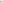 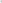 2.10. [Если в соответствии с пунктом 1.10 предусмотрено несколько способов обеспечения исполнения Заёмщиком обязательств по настоящему Договору, то] Займодавец вправе самостоятельно выбрать очерёдность применения способов обеспечения исполнения Заёмщиком своих обязательств по настоящему Договору.3. Срок действия Договора.Основания досрочного расторжения Договора, возврата Суммы займа и процентов за пользование займом3.1. Настоящий Договор вступает в силу со дня его подписания Сторонами и действует до полного исполнения Сторонами своих обязательств по настоящему Договору.3.2.  Займодавец вправе в одностороннем порядке отказаться от настоящего Договора (исполнения Договора) и (или) потребовать от Заёмщика досрочного возврата предоставленной Суммы займа, уплаты причитающихся на момент возврата процентов за пользование Суммой займа, неустоек (пени), в следующих случаях:а) просрочка уплаты начисленных процентов (полностью или частично) за пользование Суммой займа;б) невыполнение Заёмщиком условия настоящего Договора о целевом использовании Суммы займа и (или) необеспечение Заёмщиком возможности осуществления Займодавцем контроля за целевым использованием займа;в) наличие у Заёмщика задолженности по уплате налогов, сборов, пеней, штрафов и процентов, подлежащих уплате в соответствии с законодательством Российской Федерации, превышающей 300000 рублей;г) признание недействительной(ыми) (по любым основаниям) сделки (сделок), устанавливающей(их) обеспечение исполнения Заёмщиком своих обязательств по настоящему Договору, а также утрата обеспечения или ухудшение его условий по обстоятельствам, за которые Займодавец не отвечает;д) непредставление заёмщиком трёхсторонних соглашений с кредитной организацией, в которой открыт специальный банковский счёт Займодавца, указанный в разделе 7 настоящего Договора, и кредитными организациями, в которых Заёмщиком открыты банковские счета, в соответствии с пунктом 2.6 настоящего Договора;е) прекращение членства Заёмщика в саморегулируемой организации (в составе членов Займодавца);ж) отсутствие своевременно заключенных индивидуального договора страхования и/или дополнительного договора страхования в соответствии с Правилами саморегулирования № 1 «Требования о страховании членами Ассоциации Саморегулируемая организация «Центр развития строительства» гражданской ответственности, которая может наступить в случае причинения вреда вследствие недостатков работ по строительству, реконструкции, капитальному ремонту, сносу объектов капитального строительства», утвержденными в Ассоциации;з) иные основания в соответствии с законодательством Российской Федерации.3.3. В случае одностороннего отказа от Договора (исполнения Договора) и (или) требования от Заёмщика досрочного возврата предоставленной Суммы займа, уплаты причитающихся на момент возврата процентов за пользование Суммой займа, неустоек (пени), по основаниям, указанным в пункте 3.2 настоящего Договора, а также в случае нарушения Заёмщиком даты возврата Суммы займа, предусмотренной пунктом 1.4 настоящего Договора, Займодавец:3.3.1. направляет Заёмщику уведомление об одностороннем отказе от настоящего Договора (исполнения Договора) и (или) требование о досрочном возврате суммы займа и процентов за пользование Суммой займа;3.3.2. направляет уведомление в кредитную организацию, в которой открыт банковский счет Заёмщика, на который зачислена Сумма займа, об осуществлении отказа в списании денежных средств с данного банковского счёта в пользу третьих лиц;3.3.3. направляет Заёмщику и в кредитную организацию, в которой открыт банковский счёт Заёмщика, на который зачислена Сумма займа, требование (платежное требование) и (или) инкассовое поручение о возврате Суммы займа, начисленных за его пользование процентов, неустоек (пени) на специальный банковский счёт Займодавца, указанный в разделе 7 настоящего Договора;3.3.4. в случае невыполнения требований, указанных в пункте 3.3.3 настоящего Договора, Займодавец обращается в кредитные организации, в которых Заёмщиком открыты банковские счета и с которыми заключены трёхсторонние соглашения в соответствии с пунктом 2.1.16 настоящего Договора, с требованием (платёжным требованием) и (или) инкассовым поручением о списании Суммы займа, начисленных за его пользование процентов, неустоек (пени) на специальный банковский счёт Займодавца, указанный в разделе 7 настоящего Договора.4. Ответственность Сторон4.1. За нарушение срока возврата Суммы займа (пункт 1.4 настоящего Договора) Займодавец вправе потребовать от Заёмщика уплаты штрафа в размере [значение: 0,01% от суммы займа] рублей от невозвращенной Суммы займа за каждый день просрочки. 4.2. За нарушение сроков уплаты процентов (пункт 1.8 настоящего Договора) Займодавец вправе потребовать от Заёмщика уплаты штрафа в размере [значение: 0,01% от суммы займа] рублей от неуплаченной суммы процентов за каждый день просрочки.4.3. Взыскание неустоек и процентов не освобождает Заёмщика от исполнения обязательств по настоящему Договору.4.4. Во всех других случаях неисполнения обязательств по Договору Стороны несут ответственность в соответствии с действующим законодательством Российской Федерации.5. Иные положения5.1. Настоящий Договор будет регулироваться и толковаться в соответствии с законодательством Российской Федерации.5.2. Все споры, разногласия или требования, возникающие из настоящего Договора или в связи с ним, подлежат урегулированию Сторонами путём переговоров. При недостижении согласия спор между Сторонами подлежит рассмотрению в Арбитражном суде города Санкт-Петербурга и Ленинградской области. 5.3. Все предварительные соглашения, договорённости, переговоры и переписка между Сторонами по вопросам, изложенным в настоящем Договоре, имевшие место до его подписания, теряют силу с даты подписания настоящего Договора.5.4. Все письма, уведомления, извещения и иные сообщения (далее – «Сообщения») составляются Сторонами в письменной форме и направляются любыми из способов, перечисленных ниже, с использованием реквизитов, указанных в разделе 7 настоящего Договора или в дополнительных соглашениях к нему, и считаются доставленными:5.4.1. при направлении Сообщений в письменном виде по почте заказным письмом или заказной телеграммой с уведомлением о вручении, с курьерской доставкой, с использованием услуг агентства по экспресс-доставке отправлений (в частности, DHL, EMS, FedEx) или с вручением под расписку:1) в дату, указанную организацией почтовой связи или агентством по экспресс-доставке в уведомлении о вручении Сообщения;2) в дату, указанную Стороной-получателем на копии Сообщения при его вручении под расписку;3) в дату отказа Стороны - получателя от получения Сообщения;4) в дату, на которую Сообщение, направленное по почте заказным письмом или заказной телеграммой с уведомлением о вручении по адресу Стороны-получателя, указанному в настоящем Договоре, дополнительных соглашениях или в письменном уведомлении Стороны-получателя об изменении адреса для направления ей Сообщений, не вручено в связи с отсутствием адресата;5.4.2. при направлении по электронной почте – на следующий рабочий день после отправки Сообщения.5.5. Срок рассмотрения претензий, направляемых Сторонами друг другу в связи с исполнением обязательств по настоящему договору, составляет 5 рабочих дней со дня получения претензии Стороной.5.6. Все изменения и дополнения к настоящему Договору действительны только в том случае, если они совершены в письменной форме и подписаны Сторонами.5.7. Стороны обязуются письменно уведомлять друг друга об изменении своих почтовых адресов, а также любых иных реквизитов, по которым должны направляться Сообщения, незамедлительно, но не позднее 3 (трёх) рабочих дней с даты наступления таких изменений. В противном случае, Сторона, направившая Сообщение по прежнему адресу или реквизитам, считается осуществившей уведомление надлежащим образом.В случае если одна из Сторон изменит свои платежные реквизиты, то она обязана письменно информировать об этом другую Сторону незамедлительно, но не позднее 3 (трёх) рабочих дней с даты наступления таких изменений.5.8. Настоящий Договор составлен в 2 (двух) идентичных экземплярах, по одному экземпляру для каждой из Сторон, каждый из которых имеет равную юридическую силу.6. Персональные данные6.1. Заёмщик подтверждает, что им получено письменное согласие физических лиц (далее – субъект персональных данных), персональные данные которых могут содержаться в получаемых Займодавцем от Заёмщика документах и сведениях, на обработку персональных данных таких физических лиц, по форме и содержанию в соответствии с законодательством Российской Федерации о персональных данных. При этом Заёмщик в свою очередь предоставляет Займодавцу своё согласие и соответствующее право на обработку персональных данных указанных субъектов персональных данных в целях исполнения настоящего Договора.  Заёмщик подтверждает, что им получено письменное согласие соответствующих субъектов персональных данных на их обработку и передачу указанных персональных данных для обработки третьим лицам.В целях настоящего пункта обработка персональных данных означает их сбор, запись, систематизацию, накопление, хранение, уточнение (обновление, изменение), извлечение, использование, передачу (предоставление, доступ) таких персональных данных третьим лицам, блокирование, удаление, уничтожение персональных данных при условии обеспечения конфиденциальности и безопасности персональных данных при их обработке. Требования к защите обрабатываемых персональных данных определяются Займодавцем самостоятельно в соответствии со статьёй 19 Федерального закона от 27.07.2006 № 152-ФЗ «О персональных данных».6.2. Заёмщик подтверждает, что предоставил субъектам персональных данных информацию, предусмотренную пунктом 3 статьи 18 Федерального закона от 27.07.2006 № 152-ФЗ «О персональных данных», а именно:наименование и адрес Займодавца;цель обработки персональных данных (в соответствии с настоящим Договором, ПП РФ от 27.06.2020 № 938) и её правовое основание;предполагаемые пользователи персональных данных;установленные Федеральным законом от 27.07.2006 № 152-ФЗ «О персональных данных» права субъекта персональных данных;источник получения персональных данных.6.3. Персональные данные могут обрабатываться с использованием средств автоматизации или без использования таких средств.Персональные данные обрабатываются в течение срока действия настоящего Договора, а также в течение 10 (десяти) лет с даты прекращения действия настоящего Договора.Обрабатываемые Займодавцем персональные данные субъектов персональных данных подлежат уничтожению по достижении указанных целей обработки или в случае утраты необходимости в достижении этих целей, если иное не предусмотрено федеральным законом.6.4. Согласие на обработку персональных данных может быть отозвано субъектом персональных данных. В случае отзыва субъектом персональных данных согласия на обработку персональных данных Займодавец вправе продолжить обработку персональных данных без согласия субъекта персональных данных при наличии оснований, указанных в пунктах 2-11 части 1 статьи 6, части 2 статьи 10 и части 2 статьи 11 Федерального закона от 27.07.2006 № 152-ФЗ «О персональных данных».7. Реквизиты и подписи сторонг.Санкт-Петербургчисло, месяц, годЗаймодавецАссоциация СРО«Центр развития строительства»196084, г. Санкт-Петербург,  Московский пр., д.103, к.3ИНН 7810330730, КПП 781001001ОГРН 1087800004181Р/с 40703810768050000000В Филиале ОПЕРУПАО Банк ВТБ в Санкт-ПетербургеК/с 30101810800000000704БИК 044030704Директор____________________/Яковлев В.Ю./Заёмщик[вписать нужное][место нахождения:ИНН/ОГРН:адрес для корреспонденции:платёжные реквизиты:электронная почта:телефон:][подпись, инициалы, фамилия]М. П.